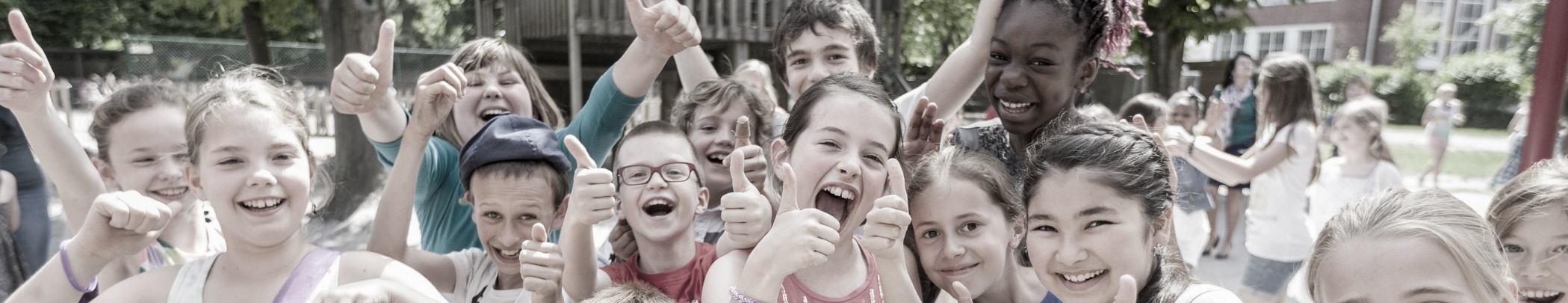 Toelichting formulier ontwerp leeractiviteiten Jij zit in de opleiding leraar lager onderwijs. Je wilt leerlingen dus mee op pad nemen, inleiden in de wereld, hen allerhande zaken bijleren. Dit doe je aan de hand van een breed gamma aan activiteiten: je trekt er met de leerlingen op uit en gaat op leerwandeling in de omgeving van de school, in de klas wordt de maaltafel van 7 aangebracht, de actualiteit wordt besproken en bediscussieerd, de leerlingen van het 5de leerjaar lezen een prentenboek voor aan de leerlingen van het 1ste, je oefent met een groepje anderstalige nieuwkomers woordenschat …Al deze activiteiten waarin je doelgericht werkt aan kennis, vaardigheden en/of attitudes moet je op voorhand overdenken en voorbereiden. De neerslag van deze voorbereiding komt in dit formulier. Bij het begin van de opleiding zal dit veel tijd van jou vragen. Naarmate de opleiding vordert, verloopt dit wellicht vlotter. Vanaf stage niveau 2 mag je - mits een fiat van je ankerdocent – het verloop van de activiteit beknopter uitschrijven. De voorbereidingen van de activiteiten post je in je stagemap, in de map ‘ontwerp leeractiviteiten’. In deze toelichting vind je meer uitleg bij de deelrubrieken op het formulier ‘ontwerp leeractiviteiten’. Samen met de voorbeeldontwerpen uit verschillende leergebieden, moet je voldoende houvast hebben om aan de slag te gaan.Ontwerp leeractiviteit2020-2021VERLOOP LEERACTIVITEITHier schrijf je het volledige verloop van de activiteit uit.Heel wat leeractiviteiten in de lagere school kennen een vaste opbouw: oriëntatiefase, leerfase(n) en slot. Deze indeling in verschillende fasen is niet voor alle leeractiviteiten van toepassing. Uiteraard denk je voor elke leeractiviteit na over een gepaste oriëntatiefase (Hoe leid ik de leerlingen in de inhoud en de activiteit in?) en rond je elke activiteit duidelijk af. Leerfasen zijn veelal opgedeeld in een verwervingsfase (=aanbrengen nieuwe leerstof) en een verwerkingsfase (=vastzetten en inoefenen van nieuwe leerstof).Zorg ervoor dat…het ontwerp je helpt om een goede leeractiviteit te begeleiden.een andere leraar de leeractiviteit kan inschatten op basis van het ontwerp.het voor jou duidelijk is wanneer de leerlingen wat gaan doen.er een duidelijke afstemming is tussen doelen, activiteiten, inhouden en evaluatie.Hoe pak je het aan?Je start met het kopiëren van de inhouden (samen met de inhoudelijke tussentitels) in de juiste fase. In elke fase noteer je steeds 2 rubrieken: Methode en Inhoud. Indien je een OLG of een ander vraaggesprek houdt, voorzie je ook de rubriek Mogelijke vragen.Bij Methode noteer je HOE je je activiteit vormgeeft, rekening houdend met deze richtvragen:Wat doe jij als leerkracht? (welke instructies geef je, hoe gebruik je het bord, welke materialen gebruik je, hoe groepeer je leerlingen, welke klasopstelling hanteer je? Hoe differentieer je en waarom maak je deze keuze? ....)Welke leeractiviteiten voeren de leerlingen uit om de doelen te bereiken? Noteer hier enkel dat wat relevant is (dus niet: de lln steken hun vinger op OF de lln antwoorden).Bij Mogelijke vragen lijst je de belangrijkste vragen op die je zal stellen tijdens deze lesfase. Zorg voor een variatie aan vragen (open vragen, denkvragen,…). Je schrijft de vragen letterlijk uit (in actieve vorm).Bij Inhoud:kopieer je de inhouden van de inhoudsanalyse in de oriëntatiefase en de leerfase (verwerving). Je vult de inhoud aan waar nodig met bv. extra voorbeelden.in de leerfase verwerking noteer je de aard/soort van de oefeningen die gemaakt worden. Je mag verwijzen naar de oefeningen in bijlage (zelf ingevulde versie – bewerk deze!). Je geeft ook aan welke inhoudelijke aandachtspunten er zijn.Vergeet de timing van de verschillende fasen niet te noteren in de linkerkolom. Overtollige of lege tabellen verwijder je uit het document. 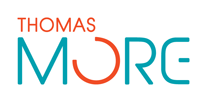 Lerarenopleiding Thomas More KempenLerarenopleiding Thomas More KempenCampus TurnhoutCampus Blairon 8002300 TurnhoutTel: 014 80 61 01Campus VorselaarLepelstraat 22290 VorselaarTel: 014 50 81 60Namen studenten:Opleiding:Educatieve Bachelor Lager OnderwijsEducatieve Bachelor Lager OnderwijsEducatieve Bachelor Lager OnderwijsNiveau 1    2   3 1    2   3 Stageschool:Mentor(en)Leerlingen:Leerjaar/groepAantal leerlingenAantal leerlingenLeerlingen:Organiseer je deze activiteit voor een klasgroep of is ze klasoverschrijdend? Is het voor een selecte groep leerlingen?Organiseer je deze activiteit voor een klasgroep of is ze klasoverschrijdend? Is het voor een selecte groep leerlingen?Organiseer je deze activiteit voor een klasgroep of is ze klasoverschrijdend? Is het voor een selecte groep leerlingen?Organiseer je deze activiteit voor een klasgroep of is ze klasoverschrijdend? Is het voor een selecte groep leerlingen?Organiseer je deze activiteit voor een klasgroep of is ze klasoverschrijdend? Is het voor een selecte groep leerlingen?Organiseer je deze activiteit voor een klasgroep of is ze klasoverschrijdend? Is het voor een selecte groep leerlingen?Leergebied(en):Aan welk(e) leergebied(en) wordt er hoofdzakelijk gewerkt in de activiteit? Voor bepaalde activiteiten volstaat één leergebied. Voor geïntegreerde activiteiten duid je meerdere leergebieden aan.Aan welk(e) leergebied(en) wordt er hoofdzakelijk gewerkt in de activiteit? Voor bepaalde activiteiten volstaat één leergebied. Voor geïntegreerde activiteiten duid je meerdere leergebieden aan.Aan welk(e) leergebied(en) wordt er hoofdzakelijk gewerkt in de activiteit? Voor bepaalde activiteiten volstaat één leergebied. Voor geïntegreerde activiteiten duid je meerdere leergebieden aan.Aan welk(e) leergebied(en) wordt er hoofdzakelijk gewerkt in de activiteit? Voor bepaalde activiteiten volstaat één leergebied. Voor geïntegreerde activiteiten duid je meerdere leergebieden aan.Aan welk(e) leergebied(en) wordt er hoofdzakelijk gewerkt in de activiteit? Voor bepaalde activiteiten volstaat één leergebied. Voor geïntegreerde activiteiten duid je meerdere leergebieden aan.Aan welk(e) leergebied(en) wordt er hoofdzakelijk gewerkt in de activiteit? Voor bepaalde activiteiten volstaat één leergebied. Voor geïntegreerde activiteiten duid je meerdere leergebieden aan.Onderwerp activiteit:Hier noteer je het onderwerp waar de leeractiviteit over gaat, bv. breuken vereenvoudigen, nee zeggen, afval, het gebruik van ‘avoir’ en ‘être’ … Duid aan of de leeractiviteit nieuwe leerstof, herhalingsleerstof of een andere invulling betreft (bv. toets, contractwerk …).Hier noteer je het onderwerp waar de leeractiviteit over gaat, bv. breuken vereenvoudigen, nee zeggen, afval, het gebruik van ‘avoir’ en ‘être’ … Duid aan of de leeractiviteit nieuwe leerstof, herhalingsleerstof of een andere invulling betreft (bv. toets, contractwerk …).Hier noteer je het onderwerp waar de leeractiviteit over gaat, bv. breuken vereenvoudigen, nee zeggen, afval, het gebruik van ‘avoir’ en ‘être’ … Duid aan of de leeractiviteit nieuwe leerstof, herhalingsleerstof of een andere invulling betreft (bv. toets, contractwerk …).Hier noteer je het onderwerp waar de leeractiviteit over gaat, bv. breuken vereenvoudigen, nee zeggen, afval, het gebruik van ‘avoir’ en ‘être’ … Duid aan of de leeractiviteit nieuwe leerstof, herhalingsleerstof of een andere invulling betreft (bv. toets, contractwerk …).Hier noteer je het onderwerp waar de leeractiviteit over gaat, bv. breuken vereenvoudigen, nee zeggen, afval, het gebruik van ‘avoir’ en ‘être’ … Duid aan of de leeractiviteit nieuwe leerstof, herhalingsleerstof of een andere invulling betreft (bv. toets, contractwerk …).Hier noteer je het onderwerp waar de leeractiviteit over gaat, bv. breuken vereenvoudigen, nee zeggen, afval, het gebruik van ‘avoir’ en ‘être’ … Duid aan of de leeractiviteit nieuwe leerstof, herhalingsleerstof of een andere invulling betreft (bv. toets, contractwerk …).Onderwerp activiteit: Nieuwe leerstof                   Herhaling                  Andere:  Nieuwe leerstof                   Herhaling                  Andere:  Nieuwe leerstof                   Herhaling                  Andere:  Nieuwe leerstof                   Herhaling                  Andere:  Nieuwe leerstof                   Herhaling                  Andere:  Nieuwe leerstof                   Herhaling                  Andere: Timing:DatumDatumBegin- en einduurBegin- en einduurTiming:Wanneer gaat de activiteit door? Dit kunnen meerdere data zijn, bv. bij een lessenreeks of een duurzaam arrangement. Hoeveel tijd heb je voor deze activiteit?Wanneer gaat de activiteit door? Dit kunnen meerdere data zijn, bv. bij een lessenreeks of een duurzaam arrangement. Hoeveel tijd heb je voor deze activiteit?Wanneer gaat de activiteit door? Dit kunnen meerdere data zijn, bv. bij een lessenreeks of een duurzaam arrangement. Hoeveel tijd heb je voor deze activiteit?Wanneer gaat de activiteit door? Dit kunnen meerdere data zijn, bv. bij een lessenreeks of een duurzaam arrangement. Hoeveel tijd heb je voor deze activiteit?Wanneer gaat de activiteit door? Dit kunnen meerdere data zijn, bv. bij een lessenreeks of een duurzaam arrangement. Hoeveel tijd heb je voor deze activiteit?Wanneer gaat de activiteit door? Dit kunnen meerdere data zijn, bv. bij een lessenreeks of een duurzaam arrangement. Hoeveel tijd heb je voor deze activiteit?Situering focusdoel:Situering in het leerplan (ca. 4 leerplandoelen)Situering in het leerplan (ca. 4 leerplandoelen)Situering in het leerplan (ca. 4 leerplandoelen)Situering in het leerplan (ca. 4 leerplandoelen)Situering in het leerplan (ca. 4 leerplandoelen)Situering in het leerplan (ca. 4 leerplandoelen)Situering focusdoel:Focusdoelen kies je niet lukraak. Je werkt met je leeractiviteiten aan doelen die te situeren zijn binnen de eindtermen en de leerplannen.Hier geef je aan met welk leerplan je werkt: GO!, OVSG of ZILL.Je selecteert en noteert de leerplandoelen waar je in jouw leeractiviteit gericht aan werkt. Als richtlijn geven we 4 doelen mee. Voor bepaalde leeractiviteiten volstaat het om één doel te selecteren, heeft je ontwerp betrekking op een activiteitenreeks, dan kan het zijn dat je meer dan 4 leerplandoelen selecteert.Selecteer enkel die leerplandoelen waar je gericht aan werkt en waar je dus ook op reflecteert tijdens de activiteit. Focusdoelen kies je niet lukraak. Je werkt met je leeractiviteiten aan doelen die te situeren zijn binnen de eindtermen en de leerplannen.Hier geef je aan met welk leerplan je werkt: GO!, OVSG of ZILL.Je selecteert en noteert de leerplandoelen waar je in jouw leeractiviteit gericht aan werkt. Als richtlijn geven we 4 doelen mee. Voor bepaalde leeractiviteiten volstaat het om één doel te selecteren, heeft je ontwerp betrekking op een activiteitenreeks, dan kan het zijn dat je meer dan 4 leerplandoelen selecteert.Selecteer enkel die leerplandoelen waar je gericht aan werkt en waar je dus ook op reflecteert tijdens de activiteit. Focusdoelen kies je niet lukraak. Je werkt met je leeractiviteiten aan doelen die te situeren zijn binnen de eindtermen en de leerplannen.Hier geef je aan met welk leerplan je werkt: GO!, OVSG of ZILL.Je selecteert en noteert de leerplandoelen waar je in jouw leeractiviteit gericht aan werkt. Als richtlijn geven we 4 doelen mee. Voor bepaalde leeractiviteiten volstaat het om één doel te selecteren, heeft je ontwerp betrekking op een activiteitenreeks, dan kan het zijn dat je meer dan 4 leerplandoelen selecteert.Selecteer enkel die leerplandoelen waar je gericht aan werkt en waar je dus ook op reflecteert tijdens de activiteit. Focusdoelen kies je niet lukraak. Je werkt met je leeractiviteiten aan doelen die te situeren zijn binnen de eindtermen en de leerplannen.Hier geef je aan met welk leerplan je werkt: GO!, OVSG of ZILL.Je selecteert en noteert de leerplandoelen waar je in jouw leeractiviteit gericht aan werkt. Als richtlijn geven we 4 doelen mee. Voor bepaalde leeractiviteiten volstaat het om één doel te selecteren, heeft je ontwerp betrekking op een activiteitenreeks, dan kan het zijn dat je meer dan 4 leerplandoelen selecteert.Selecteer enkel die leerplandoelen waar je gericht aan werkt en waar je dus ook op reflecteert tijdens de activiteit. Focusdoelen kies je niet lukraak. Je werkt met je leeractiviteiten aan doelen die te situeren zijn binnen de eindtermen en de leerplannen.Hier geef je aan met welk leerplan je werkt: GO!, OVSG of ZILL.Je selecteert en noteert de leerplandoelen waar je in jouw leeractiviteit gericht aan werkt. Als richtlijn geven we 4 doelen mee. Voor bepaalde leeractiviteiten volstaat het om één doel te selecteren, heeft je ontwerp betrekking op een activiteitenreeks, dan kan het zijn dat je meer dan 4 leerplandoelen selecteert.Selecteer enkel die leerplandoelen waar je gericht aan werkt en waar je dus ook op reflecteert tijdens de activiteit. Focusdoelen kies je niet lukraak. Je werkt met je leeractiviteiten aan doelen die te situeren zijn binnen de eindtermen en de leerplannen.Hier geef je aan met welk leerplan je werkt: GO!, OVSG of ZILL.Je selecteert en noteert de leerplandoelen waar je in jouw leeractiviteit gericht aan werkt. Als richtlijn geven we 4 doelen mee. Voor bepaalde leeractiviteiten volstaat het om één doel te selecteren, heeft je ontwerp betrekking op een activiteitenreeks, dan kan het zijn dat je meer dan 4 leerplandoelen selecteert.Selecteer enkel die leerplandoelen waar je gericht aan werkt en waar je dus ook op reflecteert tijdens de activiteit. Situering focusdoel:FocusdoelFocusdoelFocusdoelFocusdoelFocusdoelFocusdoelSituering focusdoel:Het is belangrijk om doelgericht te werken en een duidelijke inhoudelijke klemtoon te leggen in je activiteiten: de focus. Bovendien is het belangrijk om deze focus mee te geven aan de leerlingen. Het focusdoel geeft aan wat het belangrijkste is dat de leerlingen kunnen/kennen op het einde van de leeractiviteit. Je formuleert dit focusdoel zo concreet mogelijk met een inhouds- en gedragscomponent. Je verwoordt dit op niveau van de leerlingen, bij voorkeur in één zin. Je start je focusdoel steeds met ‘de lln kunnen…’.Bij leeractiviteiten waar meerdere leergebieden aan bod komen, zoals hoekenwerk en contractwerk, kunnen meerdere focusdoelen vermeld worden.Het is belangrijk om doelgericht te werken en een duidelijke inhoudelijke klemtoon te leggen in je activiteiten: de focus. Bovendien is het belangrijk om deze focus mee te geven aan de leerlingen. Het focusdoel geeft aan wat het belangrijkste is dat de leerlingen kunnen/kennen op het einde van de leeractiviteit. Je formuleert dit focusdoel zo concreet mogelijk met een inhouds- en gedragscomponent. Je verwoordt dit op niveau van de leerlingen, bij voorkeur in één zin. Je start je focusdoel steeds met ‘de lln kunnen…’.Bij leeractiviteiten waar meerdere leergebieden aan bod komen, zoals hoekenwerk en contractwerk, kunnen meerdere focusdoelen vermeld worden.Het is belangrijk om doelgericht te werken en een duidelijke inhoudelijke klemtoon te leggen in je activiteiten: de focus. Bovendien is het belangrijk om deze focus mee te geven aan de leerlingen. Het focusdoel geeft aan wat het belangrijkste is dat de leerlingen kunnen/kennen op het einde van de leeractiviteit. Je formuleert dit focusdoel zo concreet mogelijk met een inhouds- en gedragscomponent. Je verwoordt dit op niveau van de leerlingen, bij voorkeur in één zin. Je start je focusdoel steeds met ‘de lln kunnen…’.Bij leeractiviteiten waar meerdere leergebieden aan bod komen, zoals hoekenwerk en contractwerk, kunnen meerdere focusdoelen vermeld worden.Het is belangrijk om doelgericht te werken en een duidelijke inhoudelijke klemtoon te leggen in je activiteiten: de focus. Bovendien is het belangrijk om deze focus mee te geven aan de leerlingen. Het focusdoel geeft aan wat het belangrijkste is dat de leerlingen kunnen/kennen op het einde van de leeractiviteit. Je formuleert dit focusdoel zo concreet mogelijk met een inhouds- en gedragscomponent. Je verwoordt dit op niveau van de leerlingen, bij voorkeur in één zin. Je start je focusdoel steeds met ‘de lln kunnen…’.Bij leeractiviteiten waar meerdere leergebieden aan bod komen, zoals hoekenwerk en contractwerk, kunnen meerdere focusdoelen vermeld worden.Het is belangrijk om doelgericht te werken en een duidelijke inhoudelijke klemtoon te leggen in je activiteiten: de focus. Bovendien is het belangrijk om deze focus mee te geven aan de leerlingen. Het focusdoel geeft aan wat het belangrijkste is dat de leerlingen kunnen/kennen op het einde van de leeractiviteit. Je formuleert dit focusdoel zo concreet mogelijk met een inhouds- en gedragscomponent. Je verwoordt dit op niveau van de leerlingen, bij voorkeur in één zin. Je start je focusdoel steeds met ‘de lln kunnen…’.Bij leeractiviteiten waar meerdere leergebieden aan bod komen, zoals hoekenwerk en contractwerk, kunnen meerdere focusdoelen vermeld worden.Het is belangrijk om doelgericht te werken en een duidelijke inhoudelijke klemtoon te leggen in je activiteiten: de focus. Bovendien is het belangrijk om deze focus mee te geven aan de leerlingen. Het focusdoel geeft aan wat het belangrijkste is dat de leerlingen kunnen/kennen op het einde van de leeractiviteit. Je formuleert dit focusdoel zo concreet mogelijk met een inhouds- en gedragscomponent. Je verwoordt dit op niveau van de leerlingen, bij voorkeur in één zin. Je start je focusdoel steeds met ‘de lln kunnen…’.Bij leeractiviteiten waar meerdere leergebieden aan bod komen, zoals hoekenwerk en contractwerk, kunnen meerdere focusdoelen vermeld worden.Situering focusdoel:Concretisering focusdoel (ca. 4 doelen)Concretisering focusdoel (ca. 4 doelen)Concretisering focusdoel (ca. 4 doelen)Concretisering focusdoel (ca. 4 doelen)Concretisering focusdoel (ca. 4 doelen)Concretisering focusdoel (ca. 4 doelen)Situering focusdoel:Het focusdoel moet meestal geconcretiseerd worden in deeldoelen. Die noteer je hier en nummer je. Je formuleert deze in concreet-waarneembaar gedrag. Indien zinvol kan je hier ook een procesdoel of dynamisch-affectief doel noteren. Meer richtlijnen nodig rond formuleren van doelen? Check je cursus over het formuleren van doelen.In deze rubriek kan je ook duidelijk maken dat je differentieert door differentiële doelen te formuleren. Ook hier geldt: formuleer enkel die doelen waar je gericht aan werkt, en: ‘less is more’.Het focusdoel moet meestal geconcretiseerd worden in deeldoelen. Die noteer je hier en nummer je. Je formuleert deze in concreet-waarneembaar gedrag. Indien zinvol kan je hier ook een procesdoel of dynamisch-affectief doel noteren. Meer richtlijnen nodig rond formuleren van doelen? Check je cursus over het formuleren van doelen.In deze rubriek kan je ook duidelijk maken dat je differentieert door differentiële doelen te formuleren. Ook hier geldt: formuleer enkel die doelen waar je gericht aan werkt, en: ‘less is more’.Het focusdoel moet meestal geconcretiseerd worden in deeldoelen. Die noteer je hier en nummer je. Je formuleert deze in concreet-waarneembaar gedrag. Indien zinvol kan je hier ook een procesdoel of dynamisch-affectief doel noteren. Meer richtlijnen nodig rond formuleren van doelen? Check je cursus over het formuleren van doelen.In deze rubriek kan je ook duidelijk maken dat je differentieert door differentiële doelen te formuleren. Ook hier geldt: formuleer enkel die doelen waar je gericht aan werkt, en: ‘less is more’.Het focusdoel moet meestal geconcretiseerd worden in deeldoelen. Die noteer je hier en nummer je. Je formuleert deze in concreet-waarneembaar gedrag. Indien zinvol kan je hier ook een procesdoel of dynamisch-affectief doel noteren. Meer richtlijnen nodig rond formuleren van doelen? Check je cursus over het formuleren van doelen.In deze rubriek kan je ook duidelijk maken dat je differentieert door differentiële doelen te formuleren. Ook hier geldt: formuleer enkel die doelen waar je gericht aan werkt, en: ‘less is more’.Het focusdoel moet meestal geconcretiseerd worden in deeldoelen. Die noteer je hier en nummer je. Je formuleert deze in concreet-waarneembaar gedrag. Indien zinvol kan je hier ook een procesdoel of dynamisch-affectief doel noteren. Meer richtlijnen nodig rond formuleren van doelen? Check je cursus over het formuleren van doelen.In deze rubriek kan je ook duidelijk maken dat je differentieert door differentiële doelen te formuleren. Ook hier geldt: formuleer enkel die doelen waar je gericht aan werkt, en: ‘less is more’.Het focusdoel moet meestal geconcretiseerd worden in deeldoelen. Die noteer je hier en nummer je. Je formuleert deze in concreet-waarneembaar gedrag. Indien zinvol kan je hier ook een procesdoel of dynamisch-affectief doel noteren. Meer richtlijnen nodig rond formuleren van doelen? Check je cursus over het formuleren van doelen.In deze rubriek kan je ook duidelijk maken dat je differentieert door differentiële doelen te formuleren. Ook hier geldt: formuleer enkel die doelen waar je gericht aan werkt, en: ‘less is more’.Beginsituatie: Inhoudelijke beginsituatieInhoudelijke beginsituatieInhoudelijke beginsituatieInhoudelijke beginsituatieInhoudelijke beginsituatieInhoudelijke beginsituatieBeginsituatie: Eenzelfde doel kan in verschillende klassen anders aangeboden worden. Veel is hierbij afhankelijk van de specifieke kenmerken van de leerlingen en de context. Daarom is het belangrijk om bij de voorbereiding grondig stil te staan bij de beginsituatie (relevant voor deze leeractiviteit). Inhoudelijke beginsituatie: Welke inhoud, specifieke termen en begrippen kennen de leerlingen al in verband met het onderwerp? Het gaat dus concreet over de voorkennis van de leerlingen voor de klasgroep in het algemeen.Eenzelfde doel kan in verschillende klassen anders aangeboden worden. Veel is hierbij afhankelijk van de specifieke kenmerken van de leerlingen en de context. Daarom is het belangrijk om bij de voorbereiding grondig stil te staan bij de beginsituatie (relevant voor deze leeractiviteit). Inhoudelijke beginsituatie: Welke inhoud, specifieke termen en begrippen kennen de leerlingen al in verband met het onderwerp? Het gaat dus concreet over de voorkennis van de leerlingen voor de klasgroep in het algemeen.Eenzelfde doel kan in verschillende klassen anders aangeboden worden. Veel is hierbij afhankelijk van de specifieke kenmerken van de leerlingen en de context. Daarom is het belangrijk om bij de voorbereiding grondig stil te staan bij de beginsituatie (relevant voor deze leeractiviteit). Inhoudelijke beginsituatie: Welke inhoud, specifieke termen en begrippen kennen de leerlingen al in verband met het onderwerp? Het gaat dus concreet over de voorkennis van de leerlingen voor de klasgroep in het algemeen.Eenzelfde doel kan in verschillende klassen anders aangeboden worden. Veel is hierbij afhankelijk van de specifieke kenmerken van de leerlingen en de context. Daarom is het belangrijk om bij de voorbereiding grondig stil te staan bij de beginsituatie (relevant voor deze leeractiviteit). Inhoudelijke beginsituatie: Welke inhoud, specifieke termen en begrippen kennen de leerlingen al in verband met het onderwerp? Het gaat dus concreet over de voorkennis van de leerlingen voor de klasgroep in het algemeen.Eenzelfde doel kan in verschillende klassen anders aangeboden worden. Veel is hierbij afhankelijk van de specifieke kenmerken van de leerlingen en de context. Daarom is het belangrijk om bij de voorbereiding grondig stil te staan bij de beginsituatie (relevant voor deze leeractiviteit). Inhoudelijke beginsituatie: Welke inhoud, specifieke termen en begrippen kennen de leerlingen al in verband met het onderwerp? Het gaat dus concreet over de voorkennis van de leerlingen voor de klasgroep in het algemeen.Eenzelfde doel kan in verschillende klassen anders aangeboden worden. Veel is hierbij afhankelijk van de specifieke kenmerken van de leerlingen en de context. Daarom is het belangrijk om bij de voorbereiding grondig stil te staan bij de beginsituatie (relevant voor deze leeractiviteit). Inhoudelijke beginsituatie: Welke inhoud, specifieke termen en begrippen kennen de leerlingen al in verband met het onderwerp? Het gaat dus concreet over de voorkennis van de leerlingen voor de klasgroep in het algemeen.Beginsituatie: Leefwereld van de leerlingenLeefwereld van de leerlingenLeefwereld van de leerlingenLeefwereld van de leerlingenLeefwereld van de leerlingenLeefwereld van de leerlingenBeginsituatie: Leef- en ervaringswereld van de leerlingen: Waarmee komen de leerlingen op school, thuis of buiten de school in aanraking in verband met dit onderwerp?Leef- en ervaringswereld van de leerlingen: Waarmee komen de leerlingen op school, thuis of buiten de school in aanraking in verband met dit onderwerp?Leef- en ervaringswereld van de leerlingen: Waarmee komen de leerlingen op school, thuis of buiten de school in aanraking in verband met dit onderwerp?Leef- en ervaringswereld van de leerlingen: Waarmee komen de leerlingen op school, thuis of buiten de school in aanraking in verband met dit onderwerp?Leef- en ervaringswereld van de leerlingen: Waarmee komen de leerlingen op school, thuis of buiten de school in aanraking in verband met dit onderwerp?Leef- en ervaringswereld van de leerlingen: Waarmee komen de leerlingen op school, thuis of buiten de school in aanraking in verband met dit onderwerp?Beginsituatie: Organisatorische beginsituatieOrganisatorische beginsituatieOrganisatorische beginsituatieOrganisatorische beginsituatieOrganisatorische beginsituatieOrganisatorische beginsituatieBeginsituatie: Organisatorische beginsituatie: Beschrijving van de klasruimte in functie van de activiteit, bv. opstelling van de banken, stopcontact, wastafel …Organisatorische beginsituatie: Beschrijving van de klasruimte in functie van de activiteit, bv. opstelling van de banken, stopcontact, wastafel …Organisatorische beginsituatie: Beschrijving van de klasruimte in functie van de activiteit, bv. opstelling van de banken, stopcontact, wastafel …Organisatorische beginsituatie: Beschrijving van de klasruimte in functie van de activiteit, bv. opstelling van de banken, stopcontact, wastafel …Organisatorische beginsituatie: Beschrijving van de klasruimte in functie van de activiteit, bv. opstelling van de banken, stopcontact, wastafel …Organisatorische beginsituatie: Beschrijving van de klasruimte in functie van de activiteit, bv. opstelling van de banken, stopcontact, wastafel …Beginsituatie: Gedifferentieerde beginsituatie van de leerlingenGedifferentieerde beginsituatie van de leerlingenGedifferentieerde beginsituatie van de leerlingenGedifferentieerde beginsituatie van de leerlingenGedifferentieerde beginsituatie van de leerlingenGedifferentieerde beginsituatie van de leerlingenBeginsituatie: Gedifferentieerde beginsituatie van de leerlingen: Met welke leerlingenverschillen moet je rekening houden bij deze leeractiviteit? Hoe speel je hierop in?Gedifferentieerde beginsituatie van de leerlingen: Met welke leerlingenverschillen moet je rekening houden bij deze leeractiviteit? Hoe speel je hierop in?Gedifferentieerde beginsituatie van de leerlingen: Met welke leerlingenverschillen moet je rekening houden bij deze leeractiviteit? Hoe speel je hierop in?Gedifferentieerde beginsituatie van de leerlingen: Met welke leerlingenverschillen moet je rekening houden bij deze leeractiviteit? Hoe speel je hierop in?Gedifferentieerde beginsituatie van de leerlingen: Met welke leerlingenverschillen moet je rekening houden bij deze leeractiviteit? Hoe speel je hierop in?Gedifferentieerde beginsituatie van de leerlingen: Met welke leerlingenverschillen moet je rekening houden bij deze leeractiviteit? Hoe speel je hierop in?Beginsituatie: AndereAndereAndereAndereAndereAndereBeginsituatie: Teamteaching:Kies je samen met je mentor, parallelcollega en/of medestudent voor een vorm van teamteaching, dan specificeer je dat in deze rubriek.Welke vorm(en) van teamteaching kiezen jullie (ondersteuningsmodel, sequentieel model, parallel model, hoekenwerkmodel, interactief model?) Waarom? Wat is de meerwaarde voor deze activiteit? Wie neemt welke rol op? Als je meerdere vormen van teamteaching integreert in dit ontwerp, geef dan aan welke vorm je in welke fase toepast.Als je werkt met het observatie- en/of coachingsmodel geven jullie concreet aan wat de verwachtingen zijn naar de observerende/coachende teamteacher. De vraag is niet algemeen (bv. Doe ik het goed? Vinden de leerlingen het leuk?), maar specifiek en observeerbaar (bv. Ik krijg de feedback dat ik dialect taalgebruik hanteer. Kan jij noteren hoeveel keer ik een dialect woord gebruik?). Neem de resultaten van de observatie/coaching ook mee in het feedbackboekje en in de ‘terugblik leeractiviteit’.Meer info over de teamteachmodellen vinden jullie op Canvas: praktijk > voorbereiden leeractiviteiten.Kies je samen met je mentor, parallelcollega en/of medestudent voor een vorm van teamteaching, dan specificeer je dat in deze rubriek.Welke vorm(en) van teamteaching kiezen jullie (ondersteuningsmodel, sequentieel model, parallel model, hoekenwerkmodel, interactief model?) Waarom? Wat is de meerwaarde voor deze activiteit? Wie neemt welke rol op? Als je meerdere vormen van teamteaching integreert in dit ontwerp, geef dan aan welke vorm je in welke fase toepast.Als je werkt met het observatie- en/of coachingsmodel geven jullie concreet aan wat de verwachtingen zijn naar de observerende/coachende teamteacher. De vraag is niet algemeen (bv. Doe ik het goed? Vinden de leerlingen het leuk?), maar specifiek en observeerbaar (bv. Ik krijg de feedback dat ik dialect taalgebruik hanteer. Kan jij noteren hoeveel keer ik een dialect woord gebruik?). Neem de resultaten van de observatie/coaching ook mee in het feedbackboekje en in de ‘terugblik leeractiviteit’.Meer info over de teamteachmodellen vinden jullie op Canvas: praktijk > voorbereiden leeractiviteiten.Kies je samen met je mentor, parallelcollega en/of medestudent voor een vorm van teamteaching, dan specificeer je dat in deze rubriek.Welke vorm(en) van teamteaching kiezen jullie (ondersteuningsmodel, sequentieel model, parallel model, hoekenwerkmodel, interactief model?) Waarom? Wat is de meerwaarde voor deze activiteit? Wie neemt welke rol op? Als je meerdere vormen van teamteaching integreert in dit ontwerp, geef dan aan welke vorm je in welke fase toepast.Als je werkt met het observatie- en/of coachingsmodel geven jullie concreet aan wat de verwachtingen zijn naar de observerende/coachende teamteacher. De vraag is niet algemeen (bv. Doe ik het goed? Vinden de leerlingen het leuk?), maar specifiek en observeerbaar (bv. Ik krijg de feedback dat ik dialect taalgebruik hanteer. Kan jij noteren hoeveel keer ik een dialect woord gebruik?). Neem de resultaten van de observatie/coaching ook mee in het feedbackboekje en in de ‘terugblik leeractiviteit’.Meer info over de teamteachmodellen vinden jullie op Canvas: praktijk > voorbereiden leeractiviteiten.Kies je samen met je mentor, parallelcollega en/of medestudent voor een vorm van teamteaching, dan specificeer je dat in deze rubriek.Welke vorm(en) van teamteaching kiezen jullie (ondersteuningsmodel, sequentieel model, parallel model, hoekenwerkmodel, interactief model?) Waarom? Wat is de meerwaarde voor deze activiteit? Wie neemt welke rol op? Als je meerdere vormen van teamteaching integreert in dit ontwerp, geef dan aan welke vorm je in welke fase toepast.Als je werkt met het observatie- en/of coachingsmodel geven jullie concreet aan wat de verwachtingen zijn naar de observerende/coachende teamteacher. De vraag is niet algemeen (bv. Doe ik het goed? Vinden de leerlingen het leuk?), maar specifiek en observeerbaar (bv. Ik krijg de feedback dat ik dialect taalgebruik hanteer. Kan jij noteren hoeveel keer ik een dialect woord gebruik?). Neem de resultaten van de observatie/coaching ook mee in het feedbackboekje en in de ‘terugblik leeractiviteit’.Meer info over de teamteachmodellen vinden jullie op Canvas: praktijk > voorbereiden leeractiviteiten.Kies je samen met je mentor, parallelcollega en/of medestudent voor een vorm van teamteaching, dan specificeer je dat in deze rubriek.Welke vorm(en) van teamteaching kiezen jullie (ondersteuningsmodel, sequentieel model, parallel model, hoekenwerkmodel, interactief model?) Waarom? Wat is de meerwaarde voor deze activiteit? Wie neemt welke rol op? Als je meerdere vormen van teamteaching integreert in dit ontwerp, geef dan aan welke vorm je in welke fase toepast.Als je werkt met het observatie- en/of coachingsmodel geven jullie concreet aan wat de verwachtingen zijn naar de observerende/coachende teamteacher. De vraag is niet algemeen (bv. Doe ik het goed? Vinden de leerlingen het leuk?), maar specifiek en observeerbaar (bv. Ik krijg de feedback dat ik dialect taalgebruik hanteer. Kan jij noteren hoeveel keer ik een dialect woord gebruik?). Neem de resultaten van de observatie/coaching ook mee in het feedbackboekje en in de ‘terugblik leeractiviteit’.Meer info over de teamteachmodellen vinden jullie op Canvas: praktijk > voorbereiden leeractiviteiten.Kies je samen met je mentor, parallelcollega en/of medestudent voor een vorm van teamteaching, dan specificeer je dat in deze rubriek.Welke vorm(en) van teamteaching kiezen jullie (ondersteuningsmodel, sequentieel model, parallel model, hoekenwerkmodel, interactief model?) Waarom? Wat is de meerwaarde voor deze activiteit? Wie neemt welke rol op? Als je meerdere vormen van teamteaching integreert in dit ontwerp, geef dan aan welke vorm je in welke fase toepast.Als je werkt met het observatie- en/of coachingsmodel geven jullie concreet aan wat de verwachtingen zijn naar de observerende/coachende teamteacher. De vraag is niet algemeen (bv. Doe ik het goed? Vinden de leerlingen het leuk?), maar specifiek en observeerbaar (bv. Ik krijg de feedback dat ik dialect taalgebruik hanteer. Kan jij noteren hoeveel keer ik een dialect woord gebruik?). Neem de resultaten van de observatie/coaching ook mee in het feedbackboekje en in de ‘terugblik leeractiviteit’.Meer info over de teamteachmodellen vinden jullie op Canvas: praktijk > voorbereiden leeractiviteiten.Inhoudsanalyse:Alvorens je het activiteitenverloop kan uitdenken, moet je eerst een helder zicht hebben op de inhoud. Schrijf hier je leeractiviteit inhoudelijk uit. Welke inhoudelijke stappen worden er gezet om de doelen te bereiken? Noteer de inhouden stapsgewijs: noteer inhoudelijke tussentitels en schrijf de inhoud uit. Dat wil zeggen dat alle inhouden van de oriëntatiefase en de leerfase verwerving (dat kunnen meerdere fases zijn) hier uitgeschreven worden (inclusief een voorbeeldoefening die in de verwervingsfase aan bod komt).Schenk aandacht aan het helder uitschrijven van de kernbegrippen op niveau van de leerlingen. Geef inhoudelijke valkuilen en moeilijkheden voor de leerlingen duidelijk aan (indien van toepassing).  Vermijd om bij de rubriek inhoudsanalyse leerling – en leerkrachtenactiviteit te noteren. Het gaat om WAT er geleerd wordt, niet HOE er geleerd wordt.Alvorens je het activiteitenverloop kan uitdenken, moet je eerst een helder zicht hebben op de inhoud. Schrijf hier je leeractiviteit inhoudelijk uit. Welke inhoudelijke stappen worden er gezet om de doelen te bereiken? Noteer de inhouden stapsgewijs: noteer inhoudelijke tussentitels en schrijf de inhoud uit. Dat wil zeggen dat alle inhouden van de oriëntatiefase en de leerfase verwerving (dat kunnen meerdere fases zijn) hier uitgeschreven worden (inclusief een voorbeeldoefening die in de verwervingsfase aan bod komt).Schenk aandacht aan het helder uitschrijven van de kernbegrippen op niveau van de leerlingen. Geef inhoudelijke valkuilen en moeilijkheden voor de leerlingen duidelijk aan (indien van toepassing).  Vermijd om bij de rubriek inhoudsanalyse leerling – en leerkrachtenactiviteit te noteren. Het gaat om WAT er geleerd wordt, niet HOE er geleerd wordt.Alvorens je het activiteitenverloop kan uitdenken, moet je eerst een helder zicht hebben op de inhoud. Schrijf hier je leeractiviteit inhoudelijk uit. Welke inhoudelijke stappen worden er gezet om de doelen te bereiken? Noteer de inhouden stapsgewijs: noteer inhoudelijke tussentitels en schrijf de inhoud uit. Dat wil zeggen dat alle inhouden van de oriëntatiefase en de leerfase verwerving (dat kunnen meerdere fases zijn) hier uitgeschreven worden (inclusief een voorbeeldoefening die in de verwervingsfase aan bod komt).Schenk aandacht aan het helder uitschrijven van de kernbegrippen op niveau van de leerlingen. Geef inhoudelijke valkuilen en moeilijkheden voor de leerlingen duidelijk aan (indien van toepassing).  Vermijd om bij de rubriek inhoudsanalyse leerling – en leerkrachtenactiviteit te noteren. Het gaat om WAT er geleerd wordt, niet HOE er geleerd wordt.Alvorens je het activiteitenverloop kan uitdenken, moet je eerst een helder zicht hebben op de inhoud. Schrijf hier je leeractiviteit inhoudelijk uit. Welke inhoudelijke stappen worden er gezet om de doelen te bereiken? Noteer de inhouden stapsgewijs: noteer inhoudelijke tussentitels en schrijf de inhoud uit. Dat wil zeggen dat alle inhouden van de oriëntatiefase en de leerfase verwerving (dat kunnen meerdere fases zijn) hier uitgeschreven worden (inclusief een voorbeeldoefening die in de verwervingsfase aan bod komt).Schenk aandacht aan het helder uitschrijven van de kernbegrippen op niveau van de leerlingen. Geef inhoudelijke valkuilen en moeilijkheden voor de leerlingen duidelijk aan (indien van toepassing).  Vermijd om bij de rubriek inhoudsanalyse leerling – en leerkrachtenactiviteit te noteren. Het gaat om WAT er geleerd wordt, niet HOE er geleerd wordt.Alvorens je het activiteitenverloop kan uitdenken, moet je eerst een helder zicht hebben op de inhoud. Schrijf hier je leeractiviteit inhoudelijk uit. Welke inhoudelijke stappen worden er gezet om de doelen te bereiken? Noteer de inhouden stapsgewijs: noteer inhoudelijke tussentitels en schrijf de inhoud uit. Dat wil zeggen dat alle inhouden van de oriëntatiefase en de leerfase verwerving (dat kunnen meerdere fases zijn) hier uitgeschreven worden (inclusief een voorbeeldoefening die in de verwervingsfase aan bod komt).Schenk aandacht aan het helder uitschrijven van de kernbegrippen op niveau van de leerlingen. Geef inhoudelijke valkuilen en moeilijkheden voor de leerlingen duidelijk aan (indien van toepassing).  Vermijd om bij de rubriek inhoudsanalyse leerling – en leerkrachtenactiviteit te noteren. Het gaat om WAT er geleerd wordt, niet HOE er geleerd wordt.Alvorens je het activiteitenverloop kan uitdenken, moet je eerst een helder zicht hebben op de inhoud. Schrijf hier je leeractiviteit inhoudelijk uit. Welke inhoudelijke stappen worden er gezet om de doelen te bereiken? Noteer de inhouden stapsgewijs: noteer inhoudelijke tussentitels en schrijf de inhoud uit. Dat wil zeggen dat alle inhouden van de oriëntatiefase en de leerfase verwerving (dat kunnen meerdere fases zijn) hier uitgeschreven worden (inclusief een voorbeeldoefening die in de verwervingsfase aan bod komt).Schenk aandacht aan het helder uitschrijven van de kernbegrippen op niveau van de leerlingen. Geef inhoudelijke valkuilen en moeilijkheden voor de leerlingen duidelijk aan (indien van toepassing).  Vermijd om bij de rubriek inhoudsanalyse leerling – en leerkrachtenactiviteit te noteren. Het gaat om WAT er geleerd wordt, niet HOE er geleerd wordt.Gebruikte bronnen: Welke bronnen heb je gebruikt om de activiteit vorm te geven?Vermeld hier naam van de methode, uitgeverij en pagina-aanduiding. Geef ook aan of je deze bron al dan niet online raadpleegde.Vermeld ook andere bronnen die je raadpleegde, bv. cursussen, andere handleiding, websites (incl. URL). Denk eraan om deze bijkomende bronnen te noteren volgens de correcte APA-richtlijnen!Welke bronnen heb je gebruikt om de activiteit vorm te geven?Vermeld hier naam van de methode, uitgeverij en pagina-aanduiding. Geef ook aan of je deze bron al dan niet online raadpleegde.Vermeld ook andere bronnen die je raadpleegde, bv. cursussen, andere handleiding, websites (incl. URL). Denk eraan om deze bijkomende bronnen te noteren volgens de correcte APA-richtlijnen!Welke bronnen heb je gebruikt om de activiteit vorm te geven?Vermeld hier naam van de methode, uitgeverij en pagina-aanduiding. Geef ook aan of je deze bron al dan niet online raadpleegde.Vermeld ook andere bronnen die je raadpleegde, bv. cursussen, andere handleiding, websites (incl. URL). Denk eraan om deze bijkomende bronnen te noteren volgens de correcte APA-richtlijnen!Welke bronnen heb je gebruikt om de activiteit vorm te geven?Vermeld hier naam van de methode, uitgeverij en pagina-aanduiding. Geef ook aan of je deze bron al dan niet online raadpleegde.Vermeld ook andere bronnen die je raadpleegde, bv. cursussen, andere handleiding, websites (incl. URL). Denk eraan om deze bijkomende bronnen te noteren volgens de correcte APA-richtlijnen!Welke bronnen heb je gebruikt om de activiteit vorm te geven?Vermeld hier naam van de methode, uitgeverij en pagina-aanduiding. Geef ook aan of je deze bron al dan niet online raadpleegde.Vermeld ook andere bronnen die je raadpleegde, bv. cursussen, andere handleiding, websites (incl. URL). Denk eraan om deze bijkomende bronnen te noteren volgens de correcte APA-richtlijnen!Welke bronnen heb je gebruikt om de activiteit vorm te geven?Vermeld hier naam van de methode, uitgeverij en pagina-aanduiding. Geef ook aan of je deze bron al dan niet online raadpleegde.Vermeld ook andere bronnen die je raadpleegde, bv. cursussen, andere handleiding, websites (incl. URL). Denk eraan om deze bijkomende bronnen te noteren volgens de correcte APA-richtlijnen!Bijlagen:Welke bijlagen horen bij dit ontwerp?Bij elke leeractiviteit denk je ook na over de visualisatie en voeg je deze toe!Volgende bijlagen zitten dus bij je voorbereiding:Bordplan/visualiseringZelf ingevulde versie van oefeningen/werkblad/verbetersleutel/ …Eigen gemaakte materialen (werkbladen, spelmaterialen …) (indien van toepassing)Je post deze bijlagen eveneens in je stagemap.Welke bijlagen horen bij dit ontwerp?Bij elke leeractiviteit denk je ook na over de visualisatie en voeg je deze toe!Volgende bijlagen zitten dus bij je voorbereiding:Bordplan/visualiseringZelf ingevulde versie van oefeningen/werkblad/verbetersleutel/ …Eigen gemaakte materialen (werkbladen, spelmaterialen …) (indien van toepassing)Je post deze bijlagen eveneens in je stagemap.Welke bijlagen horen bij dit ontwerp?Bij elke leeractiviteit denk je ook na over de visualisatie en voeg je deze toe!Volgende bijlagen zitten dus bij je voorbereiding:Bordplan/visualiseringZelf ingevulde versie van oefeningen/werkblad/verbetersleutel/ …Eigen gemaakte materialen (werkbladen, spelmaterialen …) (indien van toepassing)Je post deze bijlagen eveneens in je stagemap.Welke bijlagen horen bij dit ontwerp?Bij elke leeractiviteit denk je ook na over de visualisatie en voeg je deze toe!Volgende bijlagen zitten dus bij je voorbereiding:Bordplan/visualiseringZelf ingevulde versie van oefeningen/werkblad/verbetersleutel/ …Eigen gemaakte materialen (werkbladen, spelmaterialen …) (indien van toepassing)Je post deze bijlagen eveneens in je stagemap.Welke bijlagen horen bij dit ontwerp?Bij elke leeractiviteit denk je ook na over de visualisatie en voeg je deze toe!Volgende bijlagen zitten dus bij je voorbereiding:Bordplan/visualiseringZelf ingevulde versie van oefeningen/werkblad/verbetersleutel/ …Eigen gemaakte materialen (werkbladen, spelmaterialen …) (indien van toepassing)Je post deze bijlagen eveneens in je stagemap.Welke bijlagen horen bij dit ontwerp?Bij elke leeractiviteit denk je ook na over de visualisatie en voeg je deze toe!Volgende bijlagen zitten dus bij je voorbereiding:Bordplan/visualiseringZelf ingevulde versie van oefeningen/werkblad/verbetersleutel/ …Eigen gemaakte materialen (werkbladen, spelmaterialen …) (indien van toepassing)Je post deze bijlagen eveneens in je stagemap.Materiaal:Hier lijst je de materialen op die je nodig hebt bij de uitvoering van de activiteit.Hier lijst je de materialen op die je nodig hebt bij de uitvoering van de activiteit.Hier lijst je de materialen op die je nodig hebt bij de uitvoering van de activiteit.Hier lijst je de materialen op die je nodig hebt bij de uitvoering van de activiteit.Hier lijst je de materialen op die je nodig hebt bij de uitvoering van de activiteit.Hier lijst je de materialen op die je nodig hebt bij de uitvoering van de activiteit.Terugblik leeractiviteit:Deze terugblik doe je na het uitvoeren van de activiteit (in team). Je reflecteert op de les aan de hand van de drie onderstaande vragen.Wat neem je uit deze terugblik mee voor verdere differentiatie en evaluatie? Voor een volgende activiteit?Hebben alle leerlingen het focusdoel/lesdoelen bereikt? Wat liep goed?Wat kon beter?Deze terugblik doe je na het uitvoeren van de activiteit (in team). Je reflecteert op de les aan de hand van de drie onderstaande vragen.Wat neem je uit deze terugblik mee voor verdere differentiatie en evaluatie? Voor een volgende activiteit?Hebben alle leerlingen het focusdoel/lesdoelen bereikt? Wat liep goed?Wat kon beter?Deze terugblik doe je na het uitvoeren van de activiteit (in team). Je reflecteert op de les aan de hand van de drie onderstaande vragen.Wat neem je uit deze terugblik mee voor verdere differentiatie en evaluatie? Voor een volgende activiteit?Hebben alle leerlingen het focusdoel/lesdoelen bereikt? Wat liep goed?Wat kon beter?Deze terugblik doe je na het uitvoeren van de activiteit (in team). Je reflecteert op de les aan de hand van de drie onderstaande vragen.Wat neem je uit deze terugblik mee voor verdere differentiatie en evaluatie? Voor een volgende activiteit?Hebben alle leerlingen het focusdoel/lesdoelen bereikt? Wat liep goed?Wat kon beter?Deze terugblik doe je na het uitvoeren van de activiteit (in team). Je reflecteert op de les aan de hand van de drie onderstaande vragen.Wat neem je uit deze terugblik mee voor verdere differentiatie en evaluatie? Voor een volgende activiteit?Hebben alle leerlingen het focusdoel/lesdoelen bereikt? Wat liep goed?Wat kon beter?Deze terugblik doe je na het uitvoeren van de activiteit (in team). Je reflecteert op de les aan de hand van de drie onderstaande vragen.Wat neem je uit deze terugblik mee voor verdere differentiatie en evaluatie? Voor een volgende activiteit?Hebben alle leerlingen het focusdoel/lesdoelen bereikt? Wat liep goed?Wat kon beter?Feedback van mentor op voorbereiding:Feedback van mentor op voorbereiding:Feedback van mentor op voorbereiding:Feedback van mentor op voorbereiding:Feedback van mentor op voorbereiding:Feedback van mentor op voorbereiding:Feedback van mentor op voorbereiding:OriëntatiefaseOriëntatiefaseTiming:Leerfase 1 (verwervings- / verwerkingsfase) Leerfase 1 (verwervings- / verwerkingsfase) Timing:Geef telkens aan of het om een verwervings- of om een verwerkingsfase gaat. Je verwijdert het begrip dat niet van toepassing is.Leerfase 2 (verwervings- / verwerkingsfase)Leerfase 2 (verwervings- / verwerkingsfase)Timing:Leerfase 3 (verwervings- / verwerkingsfase)Leerfase 3 (verwervings- / verwerkingsfase)Timing:Leerfase 4 (verwervings- / verwerkingsfase)Leerfase 4 (verwervings- / verwerkingsfase)Timing:Leerfase 5 (verwervings- / verwerkingsfase)Leerfase 5 (verwervings- / verwerkingsfase)Timing:SlotfaseSlotfaseTiming: